Curriculum Overview for Drama: Year 11Half Term 5: Component 2: Duologue performance and component 3: Revision of set text and Live performance notes Substantive Knowledge:Identify and understand conventions of a range of drama styles Understand the purpose and uses of different styles of dramaExplore the intentions and ideas of specific practitionersExplore different technical elements (lighting, sound, staging, set etc)Acting skills and techniques required for performingDuologue/group performanceInterpretations of charactersDevelopment of charactersCreating performancesDeveloping performancesExploring the set textExplore our own Artistic intentionsRevision of Set text and past exam materialsRevising notes for live performance and sitting past exam papersUnderstanding of the mark scheme for component 3Disciplinary Knowledge:Understanding a wide range of drama terms and conventions for the purpose of analysing and evaluating the set text and live theatre visitedFull understanding of the requirements of the exam paper for component three and most efficient methods of approachUnderstanding the mark scheme for Edexcel Drama Component three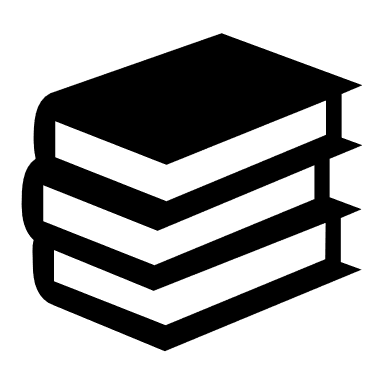 Decoding of key words – modelledEtymology of key termsIndividuals read aloud Opportunities for jump in reading from scriptsHalf Term 5: Component 2: Duologue performance and component 3: Revision of set text and Live performance notes Substantive Knowledge:Identify and understand conventions of a range of drama styles Understand the purpose and uses of different styles of dramaExplore the intentions and ideas of specific practitionersExplore different technical elements (lighting, sound, staging, set etc)Acting skills and techniques required for performingDuologue/group performanceInterpretations of charactersDevelopment of charactersCreating performancesDeveloping performancesExploring the set textExplore our own Artistic intentionsRevision of Set text and past exam materialsRevising notes for live performance and sitting past exam papersUnderstanding of the mark scheme for component 3Disciplinary Knowledge:Understanding a wide range of drama terms and conventions for the purpose of analysing and evaluating the set text and live theatre visitedFull understanding of the requirements of the exam paper for component three and most efficient methods of approachUnderstanding the mark scheme for Edexcel Drama Component three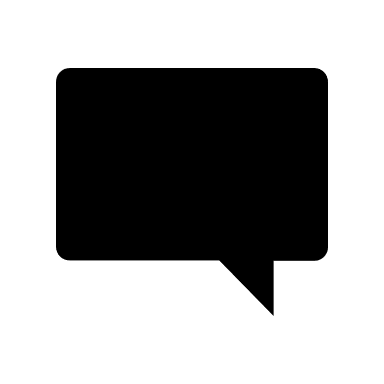 Conventions, Styles, Practitioners, Naturalism, Epic, TiE, Stimuli, Physical and vocal skills, Script performing, Interpretation of writers intentionsHalf Term 5: Component 2: Duologue performance and component 3: Revision of set text and Live performance notes Substantive Knowledge:Identify and understand conventions of a range of drama styles Understand the purpose and uses of different styles of dramaExplore the intentions and ideas of specific practitionersExplore different technical elements (lighting, sound, staging, set etc)Acting skills and techniques required for performingDuologue/group performanceInterpretations of charactersDevelopment of charactersCreating performancesDeveloping performancesExploring the set textExplore our own Artistic intentionsRevision of Set text and past exam materialsRevising notes for live performance and sitting past exam papersUnderstanding of the mark scheme for component 3Disciplinary Knowledge:Understanding a wide range of drama terms and conventions for the purpose of analysing and evaluating the set text and live theatre visitedFull understanding of the requirements of the exam paper for component three and most efficient methods of approachUnderstanding the mark scheme for Edexcel Drama Component three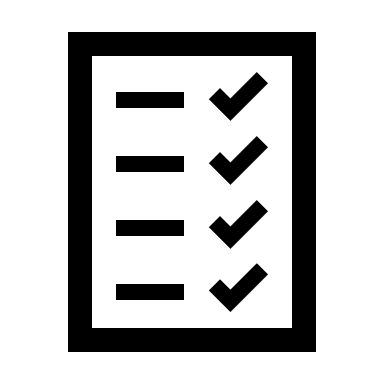 Recall tests – verbal and on whiteboardsPractical assessment of short pieces of performance against GCSE criteriaHalf Term 5: Component 2: Duologue performance and component 3: Revision of set text and Live performance notes Substantive Knowledge:Identify and understand conventions of a range of drama styles Understand the purpose and uses of different styles of dramaExplore the intentions and ideas of specific practitionersExplore different technical elements (lighting, sound, staging, set etc)Acting skills and techniques required for performingDuologue/group performanceInterpretations of charactersDevelopment of charactersCreating performancesDeveloping performancesExploring the set textExplore our own Artistic intentionsRevision of Set text and past exam materialsRevising notes for live performance and sitting past exam papersUnderstanding of the mark scheme for component 3Disciplinary Knowledge:Understanding a wide range of drama terms and conventions for the purpose of analysing and evaluating the set text and live theatre visitedFull understanding of the requirements of the exam paper for component three and most efficient methods of approachUnderstanding the mark scheme for Edexcel Drama Component three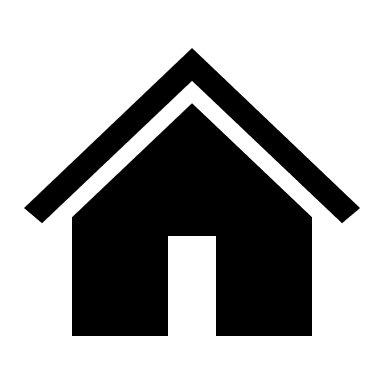 Learning key terms for specific technical elementsPreparation for knowledge retrieval tests.Research and analysis of existing performancesReflections of own performance work